Kyselost a zásaditost Už víte, že existují látky, které nazýváme hydroxidy – jsou to tříprvkové sloučeniny, které ve vodě odštěpují hydroxidový aniont OH-. Jsou to většinou žíravé látky, a proto při zacházení s nimi musíme nezbytně používat ochranné prostředky, jako jsou brýle, rukavice, plášť. Hydroxidy mají velké uplatnění např. v chemickém průmyslu či ve stavebnictví. Na druhé straně existují látky, které nazýváme kyseliny – jsou to dvou nebo více prvkové sloučeniny, které ve vodě odštěpují vodíkové kationty H+. Také kyseliny mají žíravé účinky a proto při manipulaci s nimi používáme stejně jako u hydroxidů ochranné pomůcky a dodržujeme ustálená pravidla při jejich ředění – jedním z nejdůležitějších pravidel je to, že kyselinu lejeme vždy do vody. Také kyseliny mají široké uplatnění především v chemickém průmyslu např. při výrobě průmyslových hnojiv, barviv či umělých vláken.Kyselost a zásaditost látek Kyselost roztoku způsobují vodíkové kationty H+ - jinak se také nazývají (oxoniové kationty H3O+). Zásaditost roztoku způsobují hydroxidové anionty OH-. Míru kyselosti nebo zásaditosti roztoku vyjadřuje pH - stupnice (0 – 14)Podle hodnoty pH dělíme roztokyKyselé – mají pH < 7 (čím je hodnota pH kyselého roztoku nižší, tím je roztok kyselejšíNeutrální – mají pH = 7 Zásadité – mají pH > 7 (čím je hodnota pH zásaditého roztoku vyšší, tím je roztok zásaditější1) Odpovězte na otázky:a) Které ionty způsobují kyselost roztoků?……………………...................................................b) Které ionty způsobují zásaditost roztoků?……………………………………………………c) Co vyjadřuje pH?……………………………………………………………………………..d) Jaký je rozsah stupnice pH?......................................................................................................e) Jak se nazývají látky používané ke zjištění pH?.......................................................................IndikátoryVysvětlivka – UIP (univerzální indikační papírek)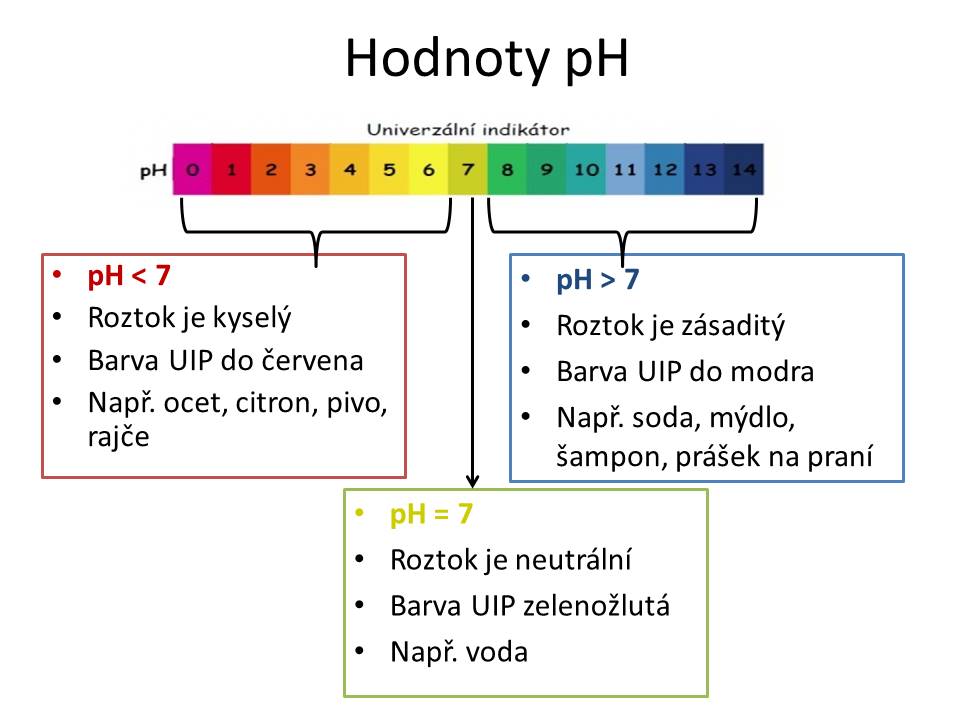 2) Seřaďte následující hodnoty pH od nejkyselejšího po nejzásaditější, zakroužkujte neutrální:pH 9, 6, 7, 10, 3, 1, 2…………………………………………………………………………………………………..3) Naměřené hodnoty pH jsou 1, 2, 9 a 11. Přiřaďte naměřené hodnoty pH k jednotlivým sloučeninám: H2SO4, NH4OH, NaOH, HCla) H2SO4 ……………..b) NH4OH ……………c) NaOH ……………..d) HCl ……………….Poznámka: kyselina sírová H2SO4 se používá jako kyselina do autobateriíNeutralizace 1) Doplňte větu:Neutralizace je reakce ………………….. a …………………., jejímiž produkty jsou ………a ………………. Voda vzniká reakcí vodíkových ……………. H+ s hydroxidovými ………OH-. Zbylé části molekul kyseliny (anionty) a hydroxidu (kationty) vzájemně reagují za vzniku ………….2) Označte v chemické rovnici kationty a anionty včetně solí. NaOH   +  HCl                   NaCl  +  H2O  KOH   +   HCl                    KCl   +   H2OPoznámka: všimněte si, že při neutralizaci se hydroxidový aniont OH- naváže na vodíkový kationt H+ a vznikne voda H2O.3) Doplňte tabulku – čím je možné neutralizovat:Vosí bodnutíPřekyselení žaludkuVčelí bodnutí, popálení kopřivou